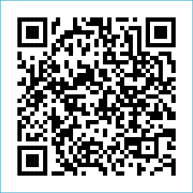 ST MARY’S PARISH NEWSLETTER - TARBERT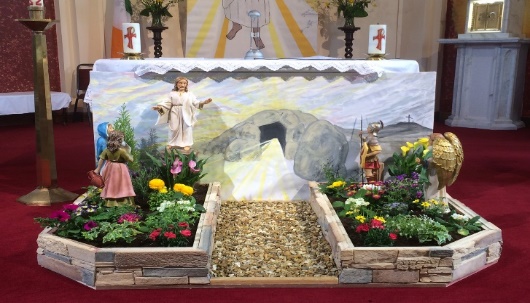 Parish Office Opening Hours:				              			   	              Mon. 10.30am -2.30pm. Wed. 10.30am-1.30pm                                  	                                 Priests :	Fri. 10.30am-2.30pm  Phone ; 068-36111.				   	                  Fr. Sean Hanafin   087-8341083Email: tarbert@dioceseofkerry.ie							    Fr. Michael Hussey 087-2386084Notices for Parish Newsletter have to be in on					    Safeguarding Children: 087-6362780 Wednesday by 12 Noon.								    Defib. Emergency No.    999 or 112Webpage: www.stmarystarbert.com							(Outside Surgery Hours) 6th Sunday of Easter 14th May 2023PRIEST ON DUTY THIS WEEKEND:   Fr. Declan O’ Connor    087-0908949.PARISH OFFERTORY COLLECTION    Amount received will be published at the end of each month.CONFIRMATION – Congratulations to all the girls and boys of 5th & 6th classes who made their Confirmation last week.DIOCESAN COLLECTION – a second collection will be taken up for the Education of Clergy this weekend Sat. 13th / Sun. 14th May.LIVE SERVICES – All Masses are now being live streamed from our Church. Just go to the Church website – www.stmarystarbert.com and you can watch on your phone, tablet, computer or smart T.V. When you log in and see the picture of the Altar, just underneath this, click on the mute button and you will then have the audio as well. All our Masses at St. Mary’s Church, Tarbert can be viewed online at www.stmarystarbert.comPrayer of St. Brendan the Navigator( Feast Day, 16th May )Help me to journey beyond the familiar and into the unknown.Give me the faith to leave old ways and break fresh ground with You.Christ of the mysteries, I trust You to be stronger than each storm within me.I will trust in the darkness and know that my times, even now, are in Your hand.Tune my spirit to the music of heaven and somehow,                                    make my obedience count for You.                    Amen.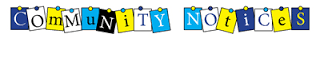 TARBERT BINGO – has started back again. The committee have decided to host monthly Bingo on the first Wed. of each month at the new time of 8pm. Prizes will be in line with attendance. Your support would be greatly appreciated. All are welcome.TARBERT ACTIVE RETIREMENT GROUP – (over 55’s) meet in Tarbert Bridewell every Friday between 10.30am and 12 Noon.       We have different activities every week followed by refreshments. New Members are welcome. ACCORD COUNSELLING SERVICES – Accord Central Office is recruiting qualified experienced counsellors for the Certificate in Counselling (Marriage and Relationship) training programme commencing in September 2023. Training will take place in Maynooth and the course is validated by the Pontifical University, Maynooth. Accord CLG pays the fees for the course and provides placement. For further information see the diocese of Kerry or the Accord websites. Applications close on May 19th .ROSARY AT THE GROTTO – we continue to pray the Rosary every evening from Monday to Friday during the month of May at 7.30pm at the Marian Shrine in the Square. All are welcome. GROW - is a 12 Step Peer Support Program for people living with depression, anxiety or any emotional issue in their lives. The meetings are totally confidential, anonymous, relaxed, friendly, small in numbers and free to attend. Grow meetings are held on  the second and fourth Tuesday of the month at 7.30pm in Ross Café, Lewis Road, Killarney. If you feel you need support in your life at the moment, please come along. You will receive a very warm welcome. For more information please contact the area coordinator Noreen on 086-1726004 or log onto our website on www.grow.ieNEWKD HOME VISITATION SERVICE - in partnership with Community Work Department HSE are pleased to invite you to participate in our 2nd Reconnecting with Services for Older Persons Day. This is a free event and offers services the opportunity to engage and interact with existing and potential service users. It will be held on Monday 22nd May in the Listowel Community Centre.  V31 VK13.THANK YOU - for your continuing support and financial donations that underpin the smooth running of St. Mary’s Parish Church. Please continue to donate what you can on a weekly basis at any of our Masses on Friday, Saturday, Sunday or Monday. Donations can also be made by bank transfer – our bank details are as follows :IBAN No- IE76 AIBK 9354 3380 3050 83, Account Name – Tarbert Church Account, Priest’s Account – IBAN No – IE66 AIBK 9354 3380 3051 66, Account Name – Fraternal Account,Bank - AIB, The Square, Listowel, Co. Kerry.  Thanking you on behalf of the Finance Committee,John McMonagle (Chairperson), Fr. Sean Hanafin, Mary Holland, Kitty Kelly, Amanda O’Sullivan, Seamus Enright, Declan Downey, Gabriel McNamara and Paddy Creedon.Day/DateTimeIntentionSaturday 13th 6pmMichael Holly and Mary Meskell, The Square.Sunday 14th 11.30amPeggy, Michael and Darragh Lanigan, Tarbert.Joan Savage, Chapel St.Monday 15th 10amMass in Tarbert.Ellie and May Finucane, Doonard Lower.Tuesday 16th 7pmMass in Ballylongford.Wednesday 17th ______No Mass.Thursday 18th 10amMass in Asdee.Friday 19th 7pmMass in Tarbert.Special Intention.Saturday 20th 6pm Thomas, Tommy and Mary Lyndon, Kilpadogue.Sunday 21st 11.30amMargaret and Michael O’ Sullivan, Chapel St.Deceased O’ Sullivan and Dineen Family Members. Glin.